CURRICULUM VITAEPersonal StatusName                       Alemayehu AlamirewSex                           MaleDate of birth          April 6, 1986Place of birth         HararMarital Status        MarriedNationality             EthiopianHealth                     ExcellentAddress                  Mob. +251- 0915429171/0936209751Educational StatusElementary Education    Harar Arbegnoch Elementary SchoolJunior education              Gursum Secondary SchoolSecondary Education      Harar Junior Secondary SchoolHigher Education             CEP at Haramaya UniversityEducation Status              Degree in AccountingWork ExperienceHigher Accountant (15/11/2007-13/07/2009) in Haramaya University in Finance and Budget DivisionResponsibilities:-Preparation of payment document ( payment voucher)and make payment through the cashier with:-ChecksPetty CashDirect transfer to the account of the supplier/contractorPreparing and recording payment vouchers forConstruction and consultancy paymentsSalary paymentDaily laborer wagesPer diem paymentService paymentAnnual leave paymentPreparing and recording General Journal voucher (JV) for:-Settlement of advance takenInter fund transferPosting of transaction to the ledger in the accounts by using Peachtree software.Controlling of receivable or advance taken and payable ( Inter fund balance)Maintaining of all files related to finance.Accountant (17/07/2009-23/06/2011) in Ethio Telecom Jijiga Rejion and (03/10/2011-30/09/2012) in Hidassie Telecom S.C.Responsibilities፡-Prepare bank reconciliation.Verify value added tax, income tax, withholding tax, and other tax deductions.Controlled petty cash replenishment of deposit with head office.Developed and administered collection policies and procedures..Compiled management reports..Cost accountant (01/10/2012-24/09/2013) Selendawa Textile S.C Dire in DawaResponsibilities:-Perform activities covering material & production costs, cost of sales, product development, and overhead (collect cost information and maintain an expense data base).Compare actual costs to estimate & analyzes variances.Analyzes and monitors raw material inventoryPerform Physical stock take and stock reconciliation along with Store in chargeAnalyzes actual manufacturing costs and prepares periodic reportsComparing budget costs to actual production costs: this includes product margin reporting and analytics.(analyze and report profit margin).Maintain the inventory system with integrity and standardization.Make sure that no orders are places for raw material unless it is necessary.Maintain Fixed Asset Register and process depreciation.Prepare (monthly, quarterly, and annual) cost forecasts.Assisting in-month-end and year-end closing.Identify and recommend cost-effective solutionsPrepare and submit weekly/monthly reports.Budget and disbursement section supervisor (25/09/2013-16/01/2014) in Hidassie Telecom S.C East District (Dire Dawa).Responsibilities:-Verify payroll deduction is based on government policies, and procedure.Budget clearance, reallocation and reconciliation of budget with project proposal.Performed analytical review of monthly and annual financial information and reported results for budget and actual reportsEnsure that operational cash advance is maintained at a lowest level possible facilitating smooth program delivery.Do the weekly and monthly cash counts and reconciliationsResponsible for proper filing of all receipts and documentation according to companies procedures.Approve guidelines for preparing the annual operating budget.Establish through adoption of an annual budget what services and the level of services to be provided and how they will be financed.Works with assigned departments to prepare annual budgets and monitors the budgets of assigned departments throughout the budget yearVerify payments are signed by authorized body.Preparation ofchecks through the cashier after verifying salary payment documents are correct and follow up these payments arrive area supervisor on time.Sign payments in his given authority boundary. Preparation of salary and other payments if any obstacles happen investigate and put better idea for finance section head.Involve in evaluating the performance of finance department workers. Performs other related duties as required..Finance section Head (17/01/2014- 09/05/2018) in Hidassie Telecom S.C. East District (Dire Dawa).Responsibilities:-Approves and signs on payment voucher, checks and Bank letters.Assuring proper implementation of financial proclamations, rules and regulations. Facilitating Training & capacity building, leading, controlling and evaluating the performance of finance department workers.Properly Utilizing different financial documents and vouchers and keep them safely. In cooperation with plan preparation and monitoring officer coordinating annual budget plan preparation of the organization.Making sure that different government taxes and obligations are paid on time. Administer and manage daily accounting and finance functions including the timely recording of transactions, cash management, banking, payroll, inventory, receivables and payables.Communicate team in case of missed documents.Produce summarized report of missing supporting documents.Make sure that supporting documents are compliant with the standard.Plan, organize, and control finance section work.Fulfill material that would be necessary for finance work.Plans, organizes, directs, coordinates and controls the overall financial activities of the Company, including  financial accounting and cash management;Ensures that policies and procedures governing finance and accounting activities are strictly adhered to;Authorizes payment and signs vouchers, transactions, correspondence and other documents in accordance with company  procedures and delegated authority;Provide financial reports and interpret financial information to managerial staff while recommending further courses of action.Maintain the financial health of the organization.Oversee operations of the finance department, set goals and objectives, and design a framework for these to be met.Manage the preparation of the company’s budget.Communicate each proof payment with transaction type & amount reported.Check for translation of supporting documents. If not, do translate.Liaise with auditors to ensure appropriate monitoring of company finances is maintained.Correspond with other departments, discussing company plans and agreeing on future paths to be taken.Finance Expert (10/05/2018- Up to know) in Hidassie Telecom s.c Head office in Treasury Division (Addis Abeba)Preparing  statement monthly, quarterly and yearly report of :-Actual uses of working fundCash flow statementCompare actual & budget working fundStatement of replenishmentPerforms other related duties as required.Present reports to the manager.A part Time Accountant for Adis Alem & Bahiru Authorized Accounting Firm Currently I was taking Tax System training from Ethiopian Revenue & Tax AuthorityLanguageEnglish                    FluentAmharic                  FluentAdditional Course/ Computer LiteracyMicrosoft Office ApplicationPeachtree AccountingIFRS CertificateERP CertificateHobbyReading booksWatching MoviesAdmiring NatureTalking about different issues with my familyReferenceDereje Yilma- East District Hidassie Telecom T/Manager E-mail-derejeyilma2018@gmail.comCell phone; +251- 0936210768Befikadu Abiyu-Finance Manger in ET. E-mail-abiyubefikadu@gmail.comCell phone; +251-0915320812.Demelash Mekuria-Finance Manager in  Selendawa Textile  S.cCell phone; +251-0967052518. E-mail-demelash.mekuria@yahoo.com I hereby declare that the above stated points truly reflect my actual achievements.Date 08/11/2022      Signature 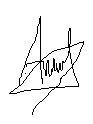 